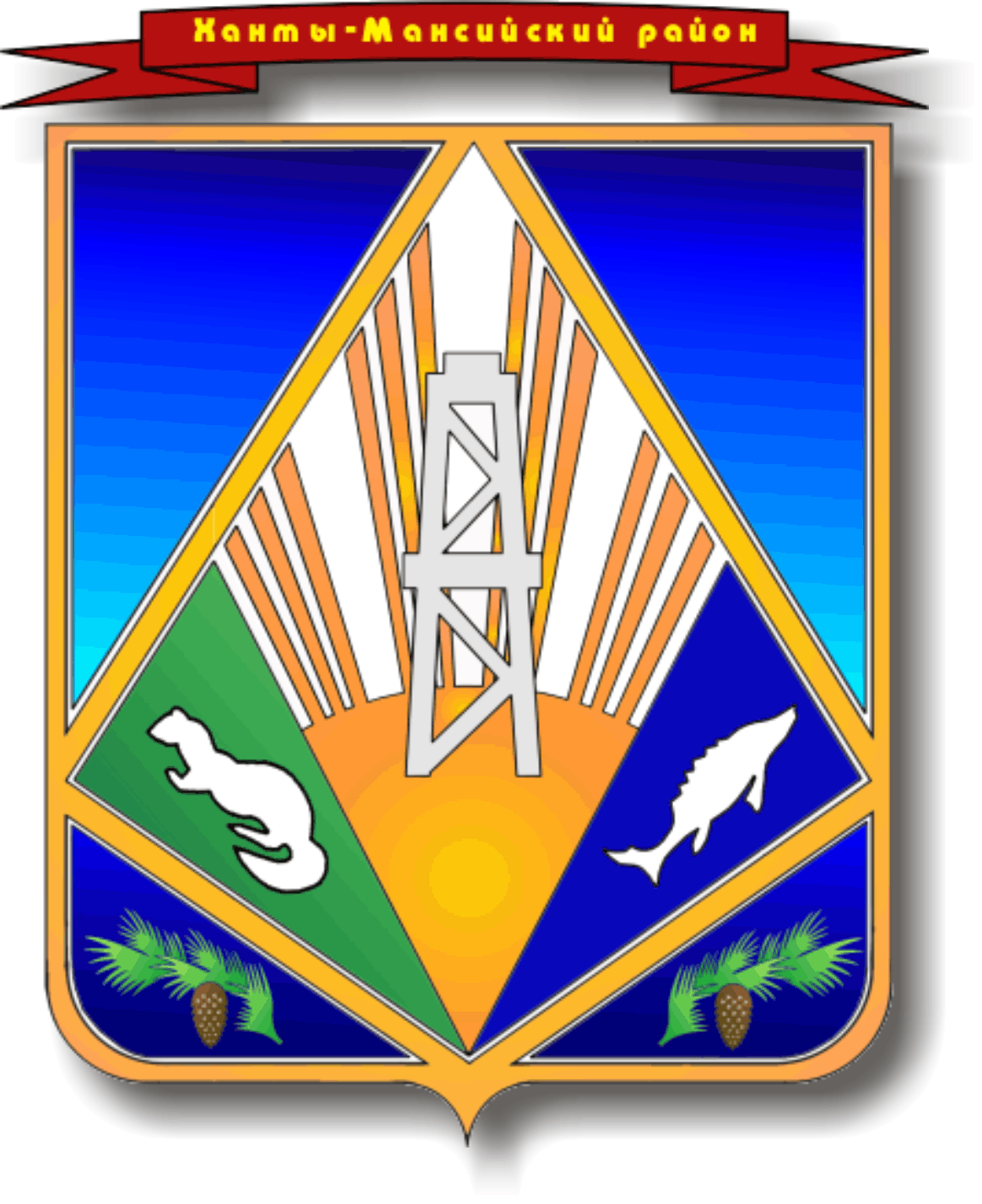 МУНИЦИПАЛЬНОЕ ОБРАЗОВАНИЕХАНТЫ-МАНСИЙСКИЙ РАЙОНХанты-Мансийский автономный округ – ЮграАДМИНИСТРАЦИЯ ХАНТЫ-МАНСИЙСКОГО РАЙОНАП О С Т А Н О В Л Е Н И Еот  02.11.2011                           				                               № 209г. Ханты-МансийскОб утверждении положения опредоставлении грантов длясертификации пищевой продук-ции и продовольственного сырьяРуководствуясь статьей 78 Бюджетного кодекса Российской Федерации, решением Думы Ханты-Мансийского района от 22 декабря 2010 года               №615 «О бюджете Ханты-Мансийского района на 2011 год и плановый период 2012 и 2013 годов», в целях реализации пункта 6.7 приложения 2        к долгосрочной целевой программе «Развитие малого и среднего предпри-нимательства на территории Ханты-Мансийского района на 2011-2013 годы», утвержденной постановлением администрации Ханты-Мансийского района от 14 октября 2010 года №162:1.Утвердить:1.1. Положение о предоставлении грантов для сертификации пищевой продукции и продовольственного сырья (далее – Положение) согласно приложению 1.	1.2. Состав экспертного совета по распределению грантов для сертификации пищевой продукции и продовольственного сырья (субсидий) согласно приложению 2.2. Опубликовать постановление в газете «Наш район» и разместить на официальном сайте органов местного самоуправления Ханты-Мансийского района.3. Настоящее постановление вступает в силу после его официального опубликования (обнародования).4. Контроль за выполнением постановления оставляю за собой.Глава администрацииХанты-Мансийского района                                                                В.Г.УсмановПриложение 1к постановлению администрацииХанты-Мансийского района от 02.11.2011  № 209Положениео предоставлении грантов для сертификации пищевой продукции и продовольственного сырьяРаздел 1. Общие положения1.1. Настоящее Положение определяет порядок и условия проведения конкурсного отбора среди субъектов малого и среднего предпринима-тельства для предоставления им денежных средств в виде грантов (субсидий) для сертификации пищевой продукции и продовольственного сырья.1.2. Гранты (субсидии) предоставляются на конкурсной основе за счет средств, предусмотренных по мероприятию «Финансовая поддержка Субъектов по обязательной и добровольной сертификации пищевой                 продукции и продовольственного сырья» пункта 6.7 приложения 2 к долго-срочной целевой программе «Развитие малого и среднего предпринима-тельства на территории Ханты-Мансийского района на 2011-2013 годы», утвержденной постановлением администрации Ханты-Мансийского района                               от 14 октября 2010 года № 162.1.3. Организатором конкурсного отбора (далее – Конкурс) является ко-митет экономической политики администрации Ханты-Мансийского района (далее – Комитет).Раздел 2. Цель и задачи проведения Конкурса2.1. Конкурс проводится в целях увеличения выпуска и розничной продажи пищевой продукции, отвечающей стандартам качества.2.2. Задачами Конкурса являются:1) повышение качества продукции, производимой на территории Ханты-Мансийского района;2) повышение конкурентоспособности продовольственных товаров и сырья, производимых на территории Ханты-Мансийского района, на внут-реннем и внешних рынках; 3) стимулирование субъектов малого и среднего предпринимательства к добровольной сертификации пищевой продукции и сырья.Раздел 3. Участники Конкурса3.1. В Конкурсе имеют право участвовать субъекты малого и среднего предпринимательства, зарегистрированные и осуществляющие свою деятель-ность по производству пищевых продуктов на территории Ханты-Мансийского района.3.2. К Конкурсу  допускаются  индивидуальные  предприниматели  и юридические лица:1) которым может быть предоставлена финансовая поддержка в соот-ветствии с Федеральным законом от 24 июля 2007 года № 209-ФЗ «О раз-витии малого и среднего предпринимательства в Российской Федерации»;2) не имеющие задолженности в бюджеты всех уровней бюджетной системы Российской Федерации и государственные внебюджетные фонды;3) не находящиеся в стадии ликвидации, реорганизации, несостоятель-ности (банкротства);4) представившие технико-экономическое обоснование по произ-водству продовольственных товаров и сырья, его добровольной сертифи-кации, предусматривающее создание не менее, чем одного рабочего места;5) при наличии собственных средств на сертификацию пищевой продукции и продовольственной сырья в размере 20 процентов.Раздел 4. Порядок проведения Конкурса4.1. Конкурс проводится в открытой форме в один этап в следующей последовательности:1) устные разъяснения Комитета по процедуре проведения Конкурса, прием проектов технико-экономических обоснований, осуществление проверки документов с целью допуска к участию в Конкурсе;2) экспертная оценка технико-экономических обоснований экспертным советом по распределению грантов (субсидий) для сертификации пищевой продукции и продовольственного сырья (далее – Совет), определение победителей Конкурса.4.2. Для участия в Конкурсе претенденты подают в Комитет                        до 20 ноября 2011 года следующие документы:1) заявку на участие в Конкурсе согласно приложению 1 к настоящему Положению;2) технико-экономическое обоснование; 3) юридические лица – копии устава и учредительного договора;4) копию свидетельства о присвоении идентификационного номера на-логоплательщика (ИНН);5) копию свидетельства о внесении в Единый государственный реестр юридических лиц или индивидуальных предпринимателей;6) выписку из Единого государственного реестра юридических лиц либо индивидуальных предпринимателей, выданную не ранее двух месяцев до дня подачи заявления;7) справку налогового органа на последнюю отчетную дату об от-сутствии просроченной задолженности по налоговым и иным обязательным платежам в бюджеты бюджетной системы Российской Федерации;8) копию паспорта для физического лица или индивидуального пред-принимателя;9) документы, подтверждающие наличие собственных средств на сер-тификацию пищевой продукции и продовольственного сырья в размере            20 процентов (выписка с расчетного счета и т.д.).4.3. Решение о допуске или отказе в допуске к участию в Конкурсе принимает Комитет в течение пяти рабочих дней с даты окончания приема документов и оформляется протоколом, подписанным председателем Комитета, на основании которого участникам Конкурса в течение трех рабо-чих дней с момента принятия решения направляется уведомление о допуске к Конкурсу. Субъектам, не допущенным к участию в Конкурсе, направ-ляются уведомления с указанием причин отказа.4.4. Заявки претендентов, допущенных к участию в Конкурсе, направ-ляются в Совет для подготовки экспертного заключения. Совет осуществляет подготовку заключения на основании критериев оценки, указанных в пункте 5.8 настоящего Положения.4.5. Подведение итогов и объявление победителей Конкурса осуществ-ляются не позднее 01 декабря 2011 года.4.6. Информация о победителях Конкурса размещается на официаль-ном сайте органов местного самоуправления Ханты-Мансийского района и в газете «Наш район».4.7. Первоочередное право на получение гранта (субсидии) имеют участники, заявившие большее количество сертифицированной пищевой продукции и продовольственного сырья, при прочих равных условиях предоставившие заявление и документы ранее других в Комитет.4.8. Размер предоставления гранта (субсидии):минимальный – 10 тыс. рублей;максимальный – 200 тыс. рублей. Раздел 5. Условия предоставления гранта (субсидии)5.1. Заявитель, претендующий на получение гранта (субсидии), пред-ставляет в Комитет документы, определенные пунктом 4.2 настоящего Положения, на бумажном носителе – по адресу: г. Ханты-Мансийск,                     ул. Гагарина, 214, кабинет 207 либо в электронном виде – на адрес элект-ронной почты: noskinaog@hmnr.ruДокументы могут быть представлены посредством электронной связи в виде сканированных электронных копий.5.2. Документы, указанные в пункте 4.2 настоящего Положения, регист-рируются в журнале приема документов в день их поступления. Субъект вправе получить подтверждение регистрации документов пу-тем проставления соответствующей отметки на копиях представленных до-кументов, если документы представлены на бумажном носителе, или путем письменного уведомления о поступлении документов в электронном виде. 5.3. Совет оценивает технико-экономическое обоснование путем заполнения оценочных листов согласно приложению 2 к настоящему Положению. Протокол подписывается всеми членами Совета в день проведения заседания Совета.5.4. В случае предоставления Субъектом документов в электронном виде для заключения договора о предоставлении гранта (субсидии) заявитель, в отношении которого принято решение о предоставлении поддержки, представляет в Комитет документы, определенные пунктом 4.2 настоящего Положения, на бумажном носителе.5.5. В предоставлении гранта (субсидии) отказывается в случае:1) наличия оснований для отказа в предоставлении поддержки, ука-занных в Федеральном законе от 24 июля 2007 года № 209-ФЗ «О развитии малого и среднего предпринимательства в Российской Федерации», либо при несоответствии заявителя условиям, определенным настоящим Положением;2) представления заявителем недостоверных или искаженных сведений, документов.5.6. На основании проверки целевого использования денежных средств Комитетом в случае выявления в течение 1 года со дня предоставления гран-та (субсидии) нецелевого использования гранта (субсидии), предоставлен-ный грант (субсидия) подлежит возврату в бюджет Ханты-Мансийского района.5.7. Требование по возврату суммы гранта (субсидий) направляется Субъекту в течение 5 (пяти) рабочих дней после принятия соответствующего решения.5.8. Оценка технико-экономического обоснования производится в оценочном листе по следующим показателям и разделам:1) виды выпускаемой пищевой продукции и продовольственного сырья, планируемых к сертификации;2) производственный план выпускаемой продукции с указанием объемов;3) рынок сбыта пищевой продукции и продовольственного сырья (основные потребители продукции, потенциальные клиенты);4) планируемые цены реализации продукции и сырья;5) планируемое количество вновь созданных рабочих мест.5.9. Оценка производится по балльной системе от 1 до 10 баллов по следующим критериям:1) количество выпускаемой продукции и сырья;2) полнота отражения информации в технико-экономическом обосно-вании;3) количество создаваемых рабочих мест.5.10. При оценке технико-экономического обоснования или бизнес-плана максимальная сумма баллов равна 45. Решение о предоставлении гранта (субсидии) принимается по проектам, набравшим наибольшее количество баллов.Раздел 6. Контроль за ходом реализации проекта	6.1. Контроль за целевым использованием средств гранта (субсидии) осуществляет Комитет.6.2. В договор о предоставлении гранта (субсидии) должны быть вклю-чены следующие обязательства Субъекта:1) осуществлять предпринимательскую деятельность в течение не менее 1 года с момента получения гранта (субсидии);2) в течение срока использования гранта (субсидии) предоставлять еже-квартально в Комитет отчет о целевом использовании денежных средств с предоставлением копий документов, подтверждающих расходы (платежных поручений, счетов-фактур, кассовых и товарных чеков, накладных, дого-воров и др.);3) ежеквартально в течение периода предоставления поддержки и в те-чение 1 года после предоставления гранта (субсидии) предоставлять в Коми-тет копии  финансовой и налоговой отчетности с отметкой налогового орга-на, ведение которой для него предусмотрено законодательством, и инфор-мацию о деятельности согласно приложению 3 к настоящему Положению;4) допускать представителей Комитета в служебные, складские и иные помещения или открытые площадки для проведения целевых проверок  хода реализации проекта.Раздел 7. Целевое назначение гранта (субсидии)	Гранты (субсидии) предоставляются на: 	1) оплату услуг организации, имеющей лицензию на проведение сертификации пищевой продукции и продовольственного сырья;2) оплату почтовых, транспортных расходов заявителя, связанных с сертификацией пищевой продукции и продовольственного сырья, но не более 10 тысяч рублей.Приложение 1 к Положению(форма) Прошу  предоставить  грант (субсидию) для _______________________________________________________________________________________________________________________________________________________________________________________________________________________________________________________________________________________________________________________Сумма запрашиваемого гранта (субсидии) _________________________________________________С условиями предоставления  гранта (субсидии) ознакомлен и согласен. Достоверность представленной информации гарантирую. Против включения информации в базы данных не возражаю. Согласен на предоставление в период оказания поддержки и в течение одного года  после её окончания следующих документов: копии бухгалтерского баланса и налоговых деклараций по применяемым специальным режимам налогообложения (для применяющих такие режимы), а также статистической информации в виде копий форм федерального статистического наблюдения, предоставляемых в органы статистики, за исключением форм, направленных на подготовку, переподготовку и повышение квалификации кадров.Руководитель организации /              __________________________________________                     ________Индивидуальный предприниматель                                   Ф.И.О.                                                                             подписьДата ____________ _________________2011 года   М.П.Приложение 2 к Положению(форма) ОЦЕНОЧНЫЙ ЛИСТНаименование субъекта малого и среднего предпринимательства_____							______Место реализации проекта									Общая сумма баллов_______________________/__________________________/		Дата________________________ (подпись/расшифровка подписи члена комиссии)Методика заполнения оценочного листаВ каждой строке необходимо поставить любой знак, соответствующий клетке оценочного балла. Оценочный лист (приложение 2) заполняет каждый член Совета и на основании мнения всех членов Комиссии выносится решение.	Баллы присваиваются в следующем порядке:1 критерий – балл присваивается, исходя из количества видов (наименований) производимой продукции и сырья, 1 балл – 1 вид продукции.2-4 критерии – баллы присваиваются, исходя из полноты отражения информации в технико-экономическом обосновании и бизнес-плане:0 баллов – информация не отражена;1 балл – информация отражена в не полном объеме;5 баллов – информация отражена в полном объеме.5 критерий – балл присваивается, исходя из количества создаваемых рабочих мест:1 балл – создание места по программам «самозанятость»;2 балла – создание 1 нового рабочего места;5 баллов – создание 2 и более новых рабочих мест или создание 1 нового рабочего места для инвалидов;10 баллов – создание 2 и более новых рабочих мест для инвалидов.6 критерий – баллы присваиваются, исходя из экспертного мнения члена Совета, максимальное количество – 10 баллов.Максимальная сумма баллов – 45. Приложение 3 к Положению (форма)Приложение  2 к постановлению администрацииХанты-Мансийского района от  02.11.2011   № 209Состав экспертного совета по распределению грантов (субсидий) для сертификации пищевой продукции и продовольственного сырьяСведения о субъекте малого, среднего предпринимательстваСведения о субъекте малого, среднего предпринимательстваСведения о субъекте малого, среднего предпринимательства1.1.Полное наименование организации в соответствии с учредительными документами,  Ф.И.О. индивидуального предпринимателя или физического лица:1.2. Идентификационный номер налогоплательщика (ИНН):________________________1.3. Код причины постановки на учет (КПП):  _____________________________________  1.4. Дата государственной регистрации: "_____" ____________________ года            1.1.Полное наименование организации в соответствии с учредительными документами,  Ф.И.О. индивидуального предпринимателя или физического лица:1.2. Идентификационный номер налогоплательщика (ИНН):________________________1.3. Код причины постановки на учет (КПП):  _____________________________________  1.4. Дата государственной регистрации: "_____" ____________________ года            1.1.Полное наименование организации в соответствии с учредительными документами,  Ф.И.О. индивидуального предпринимателя или физического лица:1.2. Идентификационный номер налогоплательщика (ИНН):________________________1.3. Код причины постановки на учет (КПП):  _____________________________________  1.4. Дата государственной регистрации: "_____" ____________________ года            2. Адрес постоянного места жительства физического лица, фактический и юридический адрес для субъекта малого, среднего предпринимательства, организации, образующей инфраструктуру поддержки субъектов малого и среднего предпринимательства:2. Адрес постоянного места жительства физического лица, фактический и юридический адрес для субъекта малого, среднего предпринимательства, организации, образующей инфраструктуру поддержки субъектов малого и среднего предпринимательства:2. Адрес постоянного места жительства физического лица, фактический и юридический адрес для субъекта малого, среднего предпринимательства, организации, образующей инфраструктуру поддержки субъектов малого и среднего предпринимательства:2.1. Юридический:2.2. Фактический:                       2.2. Фактический:                       Населенный пункт __________________ улица ______________________________ № дома ____________, № к. _________Населенный пункт ___________ улица ______________________ № дома ___________, № к. _____Населенный пункт ___________ улица ______________________ № дома ___________, № к. _____3. Банковские реквизиты:                                                 3. Банковские реквизиты:                                                 3. Банковские реквизиты:                                                 р/с (л/с) ______________________________ в банке _________________________ к/с ______________________________ БИК ____________________________р/с (л/с) ______________________________ в банке _________________________ к/с ______________________________ БИК ____________________________р/с (л/с) ______________________________ в банке _________________________ к/с ______________________________ БИК ____________________________4. Основные виды экономической деятельности  (в  соответствии  с кодами ОКВЭД):                                                   4. Основные виды экономической деятельности  (в  соответствии  с кодами ОКВЭД):                                                   Доля    доходов в выручке за предшествующий год, %_________________________________________________________________________________________________________________________________________________________________________________________________________________________________5. Средняя численность работников на дату обращения, человек5. Средняя численность работников на дату обращения, человек5. Средняя численность работников на дату обращения, человек6. Среднемесячная заработная плата на дату обращения, рублей6. Среднемесячная заработная плата на дату обращения, рублей6. Среднемесячная заработная плата на дату обращения, рублей7. Выручка от реализации товаров (работ, услуг) без учета налога на добавленную стоимость за предшествующий год, тыс. рублей7. Выручка от реализации товаров (работ, услуг) без учета налога на добавленную стоимость за предшествующий год, тыс. рублей7. Выручка от реализации товаров (работ, услуг) без учета налога на добавленную стоимость за предшествующий год, тыс. рублей8. Сумма поступления налоговых платежей в бюджет Ханты-Мансийского района  на последнюю отчетную дату, тыс. рублей8. Сумма поступления налоговых платежей в бюджет Ханты-Мансийского района  на последнюю отчетную дату, тыс. рублей8. Сумма поступления налоговых платежей в бюджет Ханты-Мансийского района  на последнюю отчетную дату, тыс. рублей9. Балансовая стоимость активов (остаточная стоимость основных средств и нематериальных активов) на последнюю отчетную дату, тыс. рублей 9. Балансовая стоимость активов (остаточная стоимость основных средств и нематериальных активов) на последнюю отчетную дату, тыс. рублей 9. Балансовая стоимость активов (остаточная стоимость основных средств и нематериальных активов) на последнюю отчетную дату, тыс. рублей 10. Дополнительные рабочие места, предполагаемые к созданию,  единиц10. Дополнительные рабочие места, предполагаемые к созданию,  единиц10. Дополнительные рабочие места, предполагаемые к созданию,  единицПеречень прилагаемых документов:Перечень прилагаемых документов:Перечень прилагаемых документов:………№п/пНаименование критериев123456789101.Виды выпускаемой пищевой продукции и продовольственного сырья планируемой к сертификации2.Производственный план выпускаемой про-дукции с указанием объемов3.Рынок сбыта пищевой продукции и про-довольственного сырья (основные потребите-ли продукции, потенциальные клиенты)4.Планируемые цены реализации продукции и сырья5.Планируемое количество вновь созданных рабочих мест6.Экспертное мнениеЕжеквартальная информация о деятельности предприятия (индивидуального предпринимателя) за _____ квартал 20_____г.Ежеквартальная информация о деятельности предприятия (индивидуального предпринимателя) за _____ квартал 20_____г.Ежеквартальная информация о деятельности предприятия (индивидуального предпринимателя) за _____ квартал 20_____г.Ежеквартальная информация о деятельности предприятия (индивидуального предпринимателя) за _____ квартал 20_____г.Ежеквартальная информация о деятельности предприятия (индивидуального предпринимателя) за _____ квартал 20_____г.Наименование организации (индивидуального предпринимателя)Наименование организации (индивидуального предпринимателя)Наименование организации (индивидуального предпринимателя)Наименование организации (индивидуального предпринимателя)Наименование организации (индивидуального предпринимателя)Численность  принятых наемных работников за ____ квартал 20__ г.Количество принятых наемных работников (нарастающим итогом)Количество уволенных (сокращенных) наемных работников  за ____ квартал 20__ г.Количество уволенных (сокращенных) наемных работников (нарастающим итогом)Численность работников списочного состава на ___ 20__ г.Фонд оплаты трудаФонд оплаты трудаНачислено      (руб.)Оплачено  (руб.)1 месяц квартала1 месяц квартала2 месяц квартала2 месяц квартала3 месяц квартала3 месяц кварталаИтого за ____квартал 20___г. Итого за ____квартал 20___г. Выплаты социального характераВыплаты социального характераФакт                                                            (руб.)Факт                                                            (руб.)1 месяц квартала1 месяц квартала2 месяц квартала2 месяц квартала3 месяц квартала3 месяц кварталаИтого за ____квартал 20___г. Итого за ____квартал 20___г. Отгружено товаров собственного производстваОтгружено товаров собственного производстваФакт                                                            (руб.)Факт                                                            (руб.)1 месяц квартала1 месяц квартала2 месяц квартала2 месяц квартала3 месяц квартала3 месяц кварталаИтого за ____квартал 20___г. Итого за ____квартал 20___г. Отгружено товаров не собствен-ного производстваОтгружено товаров не собствен-ного производстваФакт                                                            (руб.)Факт                                                            (руб.)1 месяц квартала1 месяц квартала2 месяц квартала2 месяц квартала3 месяц квартала3 месяц кварталаИтого за ____квартал 20___г. Итого за ____квартал 20___г. Выручка всегоВыручка всегоФакт                                                            (руб.)Факт                                                            (руб.)1 месяц квартала1 месяц квартала2 месяц квартала2 месяц квартала3 месяц квартала3 месяц кварталаИтого за ____квартал 20___г. Итого за ____квартал 20___г. НалогиНалогиНачислено за ____квартал 20___г.(руб.)Оплачено за ____квартал 20___г.(руб.)Единый сельскохозяйственный налогЕдиный сельскохозяйственный налогЕНВДЕНВДЕСНЕСНЗемельный налогЗемельный налогНалог на имущество организацийНалог на имущество организацийНалог на прибыльНалог на прибыльНДСНДСНДФЛНДФЛПодоходный налогПодоходный налогУСНУСНТранспортный налогТранспортный налогПрочие налоги и сборыПрочие налоги и сборы_____________________________/_______________________________/_____________________________/_______________________________/_____________________________/_______________________________/_____________________________/_______________________________/МП(подпись /расшифровка подписи)(подпись /расшифровка подписи)       Первый заместитель главы администрации Ханты-Мансийского района, председатель Совета       Специалист-эксперт отдела сельского хозяйства комитета экономической политики администрации Ханты-Мансийского района, секретарь Совета       Председатель комитета экономической политики администрации Ханты-Мансийского района       Начальник управления реального сектора экономики комитета экономической политики администрации Ханты-Мансийского района       Начальник управления учета и отчетности администрации Ханты-Мансийского района       Начальник отдела сельского хозяйства комитета экономической политики администрации Ханты-Мансийского района       Начальник отдела труда и предпринимательства комитета эконо-мической политики администрации Ханты-Мансийского района       Директор муниципального автономного учреждения «Организа-ционно-методический центр» (по согласованию).